Publicado en Bizkaia el 07/06/2021 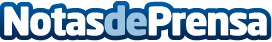 Jaureguizar comercializa nueva promoción en la isla ZorrozaurrePrevé la mejor acogida de estas viviendas de precio tasado, tras vender más del 95% de la anterior promoción de VPO en la misma zonaDatos de contacto:Jaureguizar944 70 20 70Nota de prensa publicada en: https://www.notasdeprensa.es/jaureguizar-comercializa-nueva-promocion-en-la Categorias: Inmobiliaria País Vasco Construcción y Materiales http://www.notasdeprensa.es